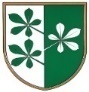 OBČINA KIDRIČEVOObčinski svetKopališka ul. 142325 KidričevoŠtev. 032-1/2018Dne  3.2.2021Odgovori na vprašanja in pobude članov občinskega sveta iz  15. redni seji občinskega sveta Občine Kidričevo. Gospod Slavko Krajnc je podal naslednja vprašanja:1 vprašanje:Občinske seje bi se lahko ponovno snemale in prevajale na internetu, še posebej sedaj, ko potekajo preko Zooma. Ne vidim nobene težave pri tem. Kajti le tako bi lahko bili občani seznanjeni z aktivnostmi občinskega sveta.Odgovor: Naslednja seja bo že omogočala spremljanje v živo in naknadno objavo posnetka na obstoječem portalu.Kolesarska pot in peš pot pri avtobusni postaji Boxmark je posuta z večjim gramozom. To je nejverjetneje posledica pluženja ceste. Kajti med cesto in pločnikom poteka pol metrski pas ki je gramoziran in ko delavec pluži cesto le to med delom nanese na pločnik. , da je težava pri hoji prav tako pa tudi pri kolesarjenju. Lahko bi se bil ta pas tudi asfaltiral takrat,  ko se je posodabljala in preplastila cesta. Odgovor: Omenjena cesta je upravljanju države oz. Direkcije za infrastrukturo. Pobudo bomo prenesli k njim.Del sredstev bi se lahko namenil za obdarovanje otrokom mladih družin od 1 do 9 razreda. Po vzgledu drugih občin, letos ko so odpadle določene prireditve ( občinski praznik, prevoz otrok v šolo, decembrska prireditev v parku mladosti..) in bi se ta denar namenil za obdarovanje otrok. Tako bi lahko vsaj nekoliko olajšali in polepšali prihajajoče praznike, ki ga vsi tako radostno pričakujejo.Odgovor: Ukrepe za blažitev krize sprejema Vlada s svojimi proti kriznimi zakoni. Omenjena starostna skupina je bila že v dveh zakonih naslovljena s finančno pomočjo.Gospod Milan Fideršek je vprašal v kateri pristojnosti je vzdrževanje ceste od obvoznice Šikole prti Račam. Cesta je v izredno slabem stanju. Če je v pristojnosti Direkcije za ceste prosim, da se jih o tem seznani in poda pobuda, da za uredi.Odgovor: Cesta je v upravljanju države oz. Direkcije za infrastrukturo. Z Direkcijo smo v dogovoru, da se prioritetno rešujejo odseki: obvoznica Kidričevo, rekonstrukcija ceste Ptuj- Bistrica – odsek avtocesta-Cirkovce, rekonstrukcija obvoznice Pragersko z ureditvijo krožišča Cirkovce-Starošince, Pločnik Kungota in rekonstrukcija ceste Kungota-Greenlake. Glede omenjenega odseka so prav tako bili obveščeni.Gospod Boris Kmetec je podaj pojasnilo gospodu Krajncu glede ovir v Apačah, kjer je povedal, da razdalja ni dovolj velika, da bi se skozi lahko vozili kmetje z velikimi traktorji in prikolicami. Povedal je, da to po videnem težko verjamem, prav tako pa ne verjamem, da bi odgovorni pri izvedbi tega projekta kršili cestno prometne predpise (o postavitvi same ovire, postavljanju znakov na primerni oz. zakonsko določeni razdalji ipd) in da se zadeva rešuje, tako da bo varna (npr. javna razsvetljava ali druga ustrezna utripajoča signalizacija, ki bo bolj jasno opozorila na oviro, saj je zdaj, posebej ponoči in v meglenem vremenu res zelo slabo vidna). Podrobneje pa nisem želel komentirat, ker kot sem omenil po vseh vročih debatah, je to najprimerneje urediti v skupini tistih, ki smo bili s tem bolje seznanjeni ali soudeleženi  (svetniki iz Apač, KO Apače, odgovorni na občini).2. Koliko občanov je izpolnilo anketo o prometni študiji objavljeni na spletni strani občine oz. pisno? Odgovor izdelovalca:« . V celoti je bilo rešenih 144 anket, ki, glede na kriterije, predstavljajo reprezentativni vzorec. Na prvi delavnici za širšo delovno skupino (Športna dvorana Kidričevo 24.9.2020 ob 17h) je bilo 21 udeležencev (brez prisotnih izvajalcev CPS). Zaradi omejitev, povezanih s pandemijo Covid-19, so se javne razprave (JR) v nadaljevanju izvajale v obliki spletnih anket.  V okviru 1.JR je bilo v celoti rešenih 23 anket, v okviru 2.JR 20 in v okviru ankete za Ukrepe 21 anket.«3. Dobil sem nekaj sporočil in klicev, da realizacije oz. vsebine sej ne objavljamo na spletni strani občine. Gospa Anja Rajher je povedala, da so v glasilu Ravno polje vedno objavljeni povzetki sej, saj jih za glasilu sama pripravlja. Gospod Slavko Krajnc in gospod Boris Kmetec sta na zahtevo župana, da vprašanja in pobude podajo še v pisni obliki, vendar sta vprašanja razširila, kar pa v tem zapisniku ni, saj gre za zapisnik seje. Vprašanje po elektronski poti:g. Slavko Krajnc:»1 vprašanje:Občinske seje bi se lahko ponovno snemale in prevajale na internetu, še posebej sedaj, ko potekajo preko Zooma. Ne vidim nobene težave pri tem. Kajti le tako bi lahko bili občani seznanjeni z aktivnostmi občinskega sveta.  2 vprašanje: Kolesarska pot in peš pot pri avtobusni postaji Boxmark je posuta z večjim gramozom. To je nejverjetneje posledica pluženja ceste. Kajti med cesto in pločnikom poteka pol metrski pas ki je gramoziran in ko delavec pluži cesto le to med delom nanese na pločnik. , da je težava pri hoji prav tako pa tudi pri kolesarjenju. Lahko bi se bil ta pas tudi asfaltiral takrat,  ko se je posodabljala in preplastila cesta. 3 vprašanjeDel sredstev bi se lahko namenil za obdarovanje otrokom mladih družin od 1 do 9 razreda. Po vzgledu drugih občin, letos ko so odpadle določene prireditve ( občinski praznik, prevoz otrok v šolo, decembrska prireditev v parku mladosti..) in bi se ta denar namenil za obdarovanje otrok. Tako bi lahko vsaj nekoliko olajšali in polepšali prihajajoče praznike, ki ga vsi tako radostno pričakujejo.PS: Starejše ste obdarili z darilcem na domu, kdo je bil upravičen do novoletnega darila za starejše.«Odgovor: Pozornosti so bili deležni vsi naši občani stari 70 ali več.g. Boris Kmetec:»Pozdravljeni,župan je na seji, ki je potekala preko video konference povedal, da naj vprašanja, pobude... pod točko razno še napišemo po elektronski pošti. Podajam moje povedano:1. s strani g. Krajnca je bila omenjena postavljena ovira v Apače, kjer je povedal, da razdalja ni dovolj velika, da bi se skozi lahko vozili kmetje z velikimi traktorji in prikolicami. Povedal sem: da to po videnem težko verjamem, prav tako pa ne verjamem, da bi odgovorni pri izvedbi tega projekta kršili cestno prometne predpise (o postavitvi same ovire, postavljanju znakov na primerni oz. zakonsko določeni razdalji ipd) in da se zadeva rešuje, tako da bo varna (npr. javna razsvetljava ali druga ustrezna utripajoča signalizacija, ki bo bolj jasno opozorila na oviro, saj je zdaj, posebej ponoči in v meglenem vremenu res zelo slabo vidna). Podrobneje pa nisem želel komentirat, ker kot sem omenil po vseh vročih debatah, je to najprimerneje urediti v skupini tistih, ki smo bili s tem bolje seznanjeni ali soudeleženi  (svetniki iz Apač, KO Apače, odgovorni na občini).2. Koliko občanov je izpolnilo anketo o prometni študiji objavljeni na spletni strani občine oz.pisno? 3. Dobil sem nekaj sporočil in klicev, da realizacije oz. vsebine sej ne objavljamo na spletni strani občine. Po povedanem Anje Rajjher, da vse sklepe vedno objavi v Ravnem polju, predlagam da se enaki sklepi le še dodajo na spletni strani občine pri realizaciji vsake redne seje.«